Acte necesare pentru dosarul de angajare: medic rezidentCopii dupa:ADEVERINTA   comisia de rezidentiatADRESA de la DSP cu nr. de confirmare medic rezident cu loc/postact de identitatecertificate de nastere si de casatoriediploma de studii + bacalaureat, cazier judiciaradeverinta medic de familie(apt de munca, nu este luat in evidenta cu boli cornice)analize medicale: hepatita B,C, HIV, radiografie pulmonara, EKG, aviz psihologicCOD IBANCarte de munca+Adeverinta de vechime tip( dupa 01.01.2011)Fisa de lichidare de la ultimul loc de muncaCVDosar cu sinaPentru deducere sot/copii:  Certificate de nastereAct de identitateAdeverinta sot/sotie ca nu beneficiaza de deducere pt. copiiDeclarative pe proprie raspundere( soț/sotie) ca nu are venituriInscrisurile in copie vor fi insotite de originale pentru certificare.Birou R.U.N.O.S.,Ec. Mihaela Gaspar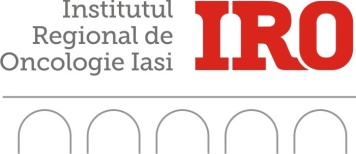 INSTITUTUL REGIONAL DE ONCOLOGIE IAŞIStr. G-ral Henri Mathias Berthelot nr.2 – 4Cod Fiscal 29067408Operator date cu caracter personal:21677Tel. 0374278810, Fax 0374278802www.iroiasi.ro; e-mail: oncoiasi@iroiasi.ro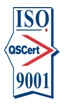 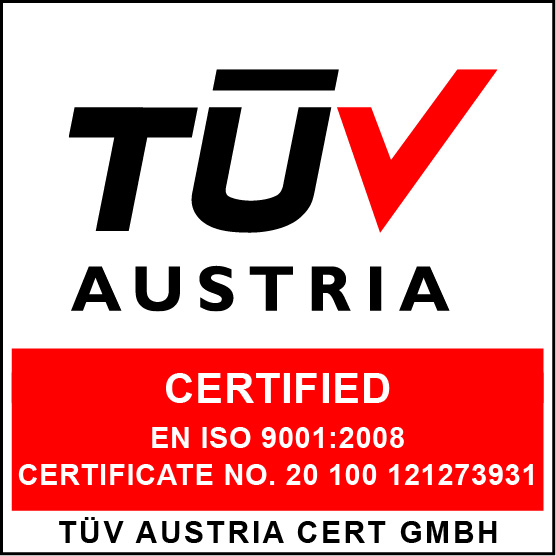 